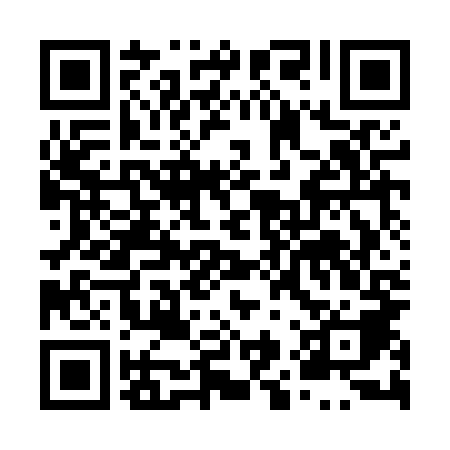 Ramadan times for Usciecice, PolandMon 11 Mar 2024 - Wed 10 Apr 2024High Latitude Method: Angle Based RulePrayer Calculation Method: Muslim World LeagueAsar Calculation Method: HanafiPrayer times provided by https://www.salahtimes.comDateDayFajrSuhurSunriseDhuhrAsrIftarMaghribIsha11Mon4:234:236:1712:043:565:525:527:3912Tue4:214:216:1512:043:575:545:547:4113Wed4:184:186:1212:033:595:565:567:4314Thu4:164:166:1012:034:005:575:577:4515Fri4:134:136:0812:034:015:595:597:4716Sat4:114:116:0512:034:036:016:017:4917Sun4:084:086:0312:024:046:036:037:5118Mon4:054:056:0112:024:066:046:047:5319Tue4:034:035:5812:024:076:066:067:5520Wed4:004:005:5612:014:096:086:087:5721Thu3:573:575:5412:014:106:106:107:5922Fri3:553:555:5112:014:116:116:118:0123Sat3:523:525:4912:014:136:136:138:0324Sun3:493:495:4612:004:146:156:158:0525Mon3:463:465:4412:004:156:176:178:0726Tue3:443:445:4212:004:176:186:188:0927Wed3:413:415:3911:594:186:206:208:1228Thu3:383:385:3711:594:196:226:228:1429Fri3:353:355:3511:594:216:246:248:1630Sat3:323:325:3211:584:226:256:258:1831Sun4:294:296:3012:585:237:277:279:201Mon4:274:276:2812:585:257:297:299:232Tue4:244:246:2512:585:267:317:319:253Wed4:214:216:2312:575:277:327:329:274Thu4:184:186:2112:575:287:347:349:305Fri4:154:156:1912:575:307:367:369:326Sat4:124:126:1612:565:317:377:379:347Sun4:094:096:1412:565:327:397:399:378Mon4:064:066:1212:565:337:417:419:399Tue4:024:026:0912:565:347:437:439:4210Wed3:593:596:0712:555:367:447:449:44